December 2022Application for an opal prospecting licence within the
White Cliffs Mineral Claims DistrictLodgement informationFor help with lodging this application or more information about small-scale titles in New South Wales, contact:Mining, Exploration and Geoscience Small-Scale Titles TeamPhone +61 2 6820 5200 Fax +61 2 6829 0825whitecliffs@regional.nsw.gov.au Noteany reference to the 'Department' in this form refers to Regional NSWHow to submit this formBy email: Send an electronic copy of your form, including any attachments, to whitecliffs@regional.nsw.gov.au  By mail: Mail your form, including any attachments, to Mining, Exploration & Geoscience, Title Assessments, PO Box 314, Lightning Ridge NSW 2834By fax: Fax your form, including any attachments, to +61 2 6829 0825In-person: Submit your form, including any attachments, at the Department Office, 41 Opal Street, Lightning Ridge, New South Wales. Office hours are 9.30 am to 1.00 pm and 2.00 to 4.00 pm on Monday through Thursday, and 9.30 am to 1.00 pm on Friday.© State of New South Wales through Regional NSW 2022. The information contained in this publication is based on knowledge and understanding at the time of writing December 2022. However, because of advances in knowledge, users are reminded of the need to ensure that the information upon which they rely is up to date and to check the currency of the information with the appropriate officer of the Regional NSW or the user’s independent adviser.Privacy statement This information is collected by the Department for the purposes of assessing an application for an authorisation or an application associated with an authority as required by the Mining Act 1992 or Mining Regulation 2016. This information may also be used by the Department to comply with its public register and record-keeping requirements under the Mining Act 1992 and Mining Regulation 2016, to confirm applicant details in the event that subsequent applications are made and to establish and maintain databases to assist the Department with its work generally. Except for purposes required by law, your personal information will not be disclosed to third parties unless the disclosure is directly related to the purpose for which the information was collected, and the Department has no reason to believe you would object to the disclosure, or you are reasonably likely to have been aware, or have been made aware, that information of that kind is usually disclosed to that other person or body, or the Department believes on reasonable grounds that the disclosure is necessary to prevent or lessen a serious and imminent threat to the life or health of the individual concerned or another person.You may apply to the Department to access and correct any personal information the Department holds about you if that information is inaccurate, incomplete, not relevant or out of date.When to use this formThis form is to be completed by individuals and companies applying for an opal prospecting licence within the White Cliffs Mineral Claims District.The form has been prepared in accordance with the requirements of s226 of the Mining Act 1992 and the Mining Regulation 2016.If there is insufficient room in any fields, please provide the information as an attachment.Important notesAccompanying documentationThis application requires the proposed opal prospecting licence holder(s) to provide proof of identity documents such as a valid driver's licence. The proof of identity document must include your name, date of birth, address, photograph and signature. If any details on your proof of identity document do not match the details provided in this form (e.g. address), then an explanation is to be provided. Any information or document required to accompany this application should be lodged within 10 business days of the lodgment date. Failure to supply the information within this timeframe may be considered grounds for refusing the application according to cl6(d) sch1B of the Mining Act 1992.AgentsIf an agent lodges this application on behalf of the applicant(s), the Department will seek written confirmation of the authority under which the agent operates and any limits of that authority. The agent must complete the declaration at the end of this form and supply written evidence of their appointment (cl97 of the Mining Regulation 2016).Next stepsOnce your application has been received, it will be considered and may be granted or refused by the Secretary. The Department will notify you in writing of the outcome of your application.Applicant(s) detailsTo be eligible to hold a small-scale title, you must be 18 years of age or older or a company eligible to undertake business in New South Wales. 1Note: The Department's preference is for email communication to customers1Note: The Department's preference is for email communication to customers Additional applicantsIf there are more than two applicants, please attach their names and contact details. The attachment must include all the names and contact information requested in the applicant table above.		I have attached additional applicant details.Opal Prospecting AreaNominate the opal prospecting area and opal prospecting block that is being applied for: Prospecting OperationsRegistered drilling rig Prospecting methods to be used Note: Prospecting methods can include auger or Caldwell drilling Information – Safety training and opal prospecting block operators  The Work Health and Safety (Mines and Petroleum Sites) Regulation 2022 sets out safety training requirements for opal prospecting licence holders and operators. The licence holder and operator must undergo safety training before starting mining operations. The NSW Resources Regulator facilitates safety training that licence holders and operators must complete before beginning mining operations and again every five years. The licence holder must also notify the Resources Regulator of the operator for an opal prospecting block before mining operations are carried out at the opal prospecting block. Fill in and submit Form LR20: Nomination of opal prospecting block operator.Note: This is not a requirement before grant of an opal prospecting licence. Compliance HistoryNote: Under s380A of the Mining Act 1992, the Department may consider your compliance history to determine if you are a fit and proper person to be granted an opal prospecting licence. Have the applicant(s) or company directors contravened the 
Mining Act 1992 in the last ten years?		No		Yes - if yes, provide details below1:1Note: If there is more than one offence, please provide additional offence details as an attachment. The offence details must include all the requested information in the table above.Have the applicant(s), or company directors had a mineral claim or opal prospecting licence suspended, cancelled or revoked?		No		Yes - if yes, provide a mineral claim or opal prospecting licence number(s):Have the applicant(s) or company directors contravened the Work Health and Safety (Mines and Petroleum Sites) Act 2013 in the last ten years?		No		Yes - if yes, provide details below1:1Note: If there is more than one offence, please provide additional offence details as an attachment. The offence details must include all the requested information in the table above.Have the applicant(s) or company directors contravened the legislation or committed an offence listed in the table below:1Note: If answering "Yes" to any of the compliance questions, you must provide details as an attachment. The details must include the offence's name, date and location, legislation contravened, and type of enforcement action.2Note: Environment protection legislation includes: Contaminated Land Management Act 1997; Dangerous Goods (Road and Rail Transport) Act 2008; Environmental Trust Act 1998; Environmentally Hazardous Chemicals Act 1985; Ozone Protection Act 1989; Pesticides Act 1999; Protection of the Environment Operations Act 1997; Radiation Control Act 1990; Recreation Vehicles Act 1983; and Waste Avoidance and Resource Recovery Act 2001.3Note: A serious offence is considered imprisonment for life; or imprisonment for term of five years or more; or by a fine of $500,000 or more.Landholder noticesNotification of application for an opal prospecting licence Note: You must fill in and give "Form WC25: Landholder notification of application for an opal prospecting licence within the White Cliffs Mineral Claims District" to the landholder on which your proposed opal prospecting licence is located. The landholder notice includes a map and must be sent to the landholder before lodging an opal prospecting licence application.Fee paymentNotice to the applicant: In accordance with s292M of the Mining Act 1992, you are notified that granted opal prospecting licences will be subjected to a term administrative levy. The term administrative levy must be paid before any opal prospecting licence can be granted. The minimum levy payable is $100 for each year of a licence term. Opal prospecting licences are granted for less than one (1) year term. Therefore, the total levy payable is $100. The payment amount to be collected at lodgement of form and/or grant of opal prospecting licence includes the following items:Select your payment methodChecklist of items to be included with this applicationNote: The two checklists below are to be completed by the applicant before signing the declaration. DeclarationApplicant(s) (individual or company)Each applicant (or authorised agent of a company) must complete the declaration below and sign this form:I certify that the information provided is true and correct to the best of my knowledge and belief. I understand, under the Crimes Act 1900 NSW Part 5A, that knowingly or recklessly giving false or misleading information is a serious offence, and under the Mining Act 1992 section 378C, any person who provides information that the person knows to be false or misleading is guilty of an offence, for which they may be subject to prosecution. For (companies only), I declare that I am authorised to complete and lodge this applicationAdditional applicantsIf there are more than two proposed holders of the opal prospecting licence, please provide their signed declaration as an attachment. The attachment must be a copy of this page that the additional proposed holders have filled in their name, date, and signed.	I have attached a signed declaration for additional proposed holderAgent authorised to act for the applicant(s) (if applicable)Note: As the proposed opal prospecting licence holder, you can appoint an agent if desired. An agent can lodge an application on your behalf. You will need to provide written notice that you have appointed a person as your agent.  The authorised agent must complete the declaration below and sign this form:I certify that the information provided is true and correct to the best of my knowledge and belief. I understand, under the Crimes Act 1900 NSW Part 5A, that knowingly or recklessly giving false or misleading information is a serious offence, and under the Mining Act 1992 section 378C, any person who provides information that the person knows to be false or misleading is guilty of an offence, for which they may be subject to prosecution. I declare that I am authorised to complete and lodge this application1Note: The Department's preference is for email communication to customers Office use onlyDocument controlApproved by: Executive Director, Assessments and Systems under delegation from the Minister administering the Mining Act 1992.CM9 Reference: RDOC22/2460611st Applicant details1st Applicant details1st Applicant detailsName or company name  Proof of identity document (e.g. valid driver's licence) is attached Proof of identity document (e.g. valid driver's licence) is attachedDate of birth (if a person is applying) Australian Company Number (if a company is applying)   ASIC Certificate of Registration of a Company is attached (for new companies only)   ASIC Certificate of Registration of a Company is attached (for new companies only)Name(s) of all company director(s) (if a company is applying)Contact person (if a company is applying)   Proof of identity document (e.g. valid driver's licence) is attached.   Proof of identity document (e.g. valid driver's licence) is attached.Contact phoneContact emailStreet address (Registered street address for a company)Postal address  Same as above  Same as abovePostal addressMy preferred contact method1 Email  Mail 2nd Applicant details2nd Applicant details2nd Applicant detailsName or company name     Proof of identity document (e.g. valid driver's licence) is attached.    Proof of identity document (e.g. valid driver's licence) is attached.Date of birth (if a person is applying) Australian Company Number (if a company)     ASIC Certificate of Registration of a Company is attached (for new companies only)     ASIC Certificate of Registration of a Company is attached (for new companies only)Name(s) of all company director(s) (if company applying) Contact person (if company applying)    Proof of identity document (e.g. valid driver's licence) is attached    Proof of identity document (e.g. valid driver's licence) is attachedContact phoneContact emailStreet address (Registered street address for a company)Postal address Same as above Same as abovePostal addressMy preferred contact method1 Email  Mail Application areaApplication areaApplication areaApplication areaApplication areaGemville Opal Prospecting Area – Opal Prospecting Blocks ("OPB"):Gemville Opal Prospecting Area – Opal Prospecting Blocks ("OPB"):Gemville Opal Prospecting Area – Opal Prospecting Blocks ("OPB"):Gemville Opal Prospecting Area – Opal Prospecting Blocks ("OPB"):Gemville Opal Prospecting Area – Opal Prospecting Blocks ("OPB"): OPB 1 OPB 4 OPB 7 OPB 10 OPB 2 OPB 5 OPB 8 OPB 3 OPB 6 OPB 9White Cliffs Opal Prospecting Area – Opal Prospecting Blocks ("OPB" ):White Cliffs Opal Prospecting Area – Opal Prospecting Blocks ("OPB" ):White Cliffs Opal Prospecting Area – Opal Prospecting Blocks ("OPB" ):White Cliffs Opal Prospecting Area – Opal Prospecting Blocks ("OPB" ):White Cliffs Opal Prospecting Area – Opal Prospecting Blocks ("OPB" ): OPB 1 OPB 6 OPB 11 OPB 16 OPB 2 OPB 7 OPB 12 OPB 17 OPB 3 OPB 8 OPB 13 OPB 18 OPB 4 OPB 9 OPB 14 OPB 19 OPB 5 OPB 10 OPB 15The drilling rig(s) to be used have the following Department registration number(s):OR   Not applicable Prospecting methodsOffence DescriptionResponsePenalty Infringement Notice numberName (person or company) on penalty infringement noticeDate of offenceLocation of offence including property name or Mineral Claim number or Opal Prospecting Licence numberOffence provision or section breached under the Mining Act 1992Offence DescriptionResponsePenalty Infringement Notice numberName (person or company) on the penalty infringement noticeDate of offenceLocation of offence, including property name or Mineral Claim number or Opal Prospecting Licence numberOffence provision or section breached under the Work Health and Safety (Mines and Petroleum Sites) Act 2013Compliance questionNoYes1Have the applicant(s) or company directors in the last ten years contravened the Environmental Planning and Assessment Act 1979?Have the applicant(s) or company directors in the last 10 years contravened environment protection legislation2? Have the applicant(s) or company directors been convicted for an offence involving fraud or dishonesty in the last ten years? Have the applicant(s) or company directors been convicted of a serious offence3? Details of serving "Form WC25: Landholder notification of application for an opal prospecting licence in the White Cliffs Mineral Claims District" to the landholder Date notice was served to the landholder (dd/mm/yyyy):      How did you serve the notice on the landholder? Post                Email                 In-person             Other:      Confirm you have completed the following: Attached a copy of "Form WC25: Landholder notification of application for an opal prospecting licence in the White Cliffs Mineral Claims District" served to landholder  Attached a copy of the map served to landholderFeePayment amountApplication fee$30Term administrative levy$100SelectSelectPayment MethodPayment MethodCashCashCashCredit card* (enter details below)Credit card* (enter details below)Credit card* (enter details below)Payment amount*Payment amount*$ Type of card*Type of card*Cardholder's name:Cardholder's name:Card number:Card number:Expiry date (mm/yy):Expiry date (mm/yy):*Credit card merchant fees apply to all credit card payments and will be added to the payment amount at the following rates:Visa & Mastercard: 0.4%	Amex: 1.4%*Credit card merchant fees apply to all credit card payments and will be added to the payment amount at the following rates:Visa & Mastercard: 0.4%	Amex: 1.4%*Credit card merchant fees apply to all credit card payments and will be added to the payment amount at the following rates:Visa & Mastercard: 0.4%	Amex: 1.4%Mandatory items to be attached to the applicationYesReferenceProof of identity document (e.g. valid driver's licence)Question 1Copy of Form WC25: Notification of application for an opal prospecting licence within the White Cliffs Mineral Claims District and mapQuestion 5.1Items to be attached to the application if applicable YesN/AReferenceFor companies, ASIC Certificate of Registration, if not already provided  Question 1Additional applicant details and proof of identity document (e.g. valid driver's licence)Question 1Details of applicants or companies' additional offences   Question 4Additional applicants' declaration Question 8.1For agents only, written evidence of appointment and proof of identity (e.g. valid driver's licence)Question 8.21st Applicant details1st Applicant detailsName or company nameContact person and their position (for companies only)DateSignature2nd Applicant details2nd Applicant detailsNameContact person and their position (for companies only)DateSignatureAgent detailsAgent detailsAgent detailsName Proof of identity document (e.g. valid driver's licence) is attached Proof of identity document (e.g. valid driver's licence) is attachedContact phoneContact emailStreet addressPostal addressMy preferred contact method1 Email MailEvidence of appointment as an agent I have attached a written notice by the applicant of my appointment as their agent. I have attached a written notice by the applicant of my appointment as their agent.Date:SignatureApplication receivedApplication receivedTime:      Date:       Officers name:       Officers name:       Signature: 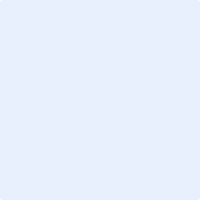 Signature: Application grantedApplication grantedOpal prospecting licence number:      Opal prospecting licence number:      Date:      Date:      Officers Name:      Officers Name:      Signature: Signature: FeesAmountReceipt numberReceipt datePayment method Application fee $30 Cash   CardTerm administrative levy$100 Cash   CardPublication (if applicable) $       Cash   CardTotal amount$     Amendment scheduleAmendment scheduleAmendment scheduleDateVersion #AmendmentDecember 20221.0The Department created a new form. The document reflects Departmental branding and references.